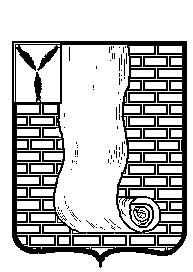 КРАСНОАРМЕЙСКОЕ РАЙОННОЕ СОБРАНИЕСАРАТОВСКОЙ ОБЛАСТИР Е Ш Е Н И Е О  внесении изменений в Генеральный план Высоковского муниципального образования Красноармейского муниципального районаНа основании статьи 24 Градостроительного кодекса РФ, Федеральными законами от 06.10.2003 года № 131-ФЗ «Об общих принципах организации местного самоуправления в Российской Федерации»,  Красноармейское районное Собрание РЕШИЛО:Внести изменения в Генеральный план Высоковского муниципального образования, утвержденный решением красноармейского районного Собрания Саратовской области от 04.12.2015г. № 100, согласно приложению.Опубликовать настоящее решение, путем размещения на официальном сайте администрации Красноармейского муниципального района Саратовской области в информационно телекоммуникационной сети «Интернет». 3. Настоящее решение вступает в силу с момента его официального опубликования (обнародования). Председатель Красноармейскогорайонного Собрания                                                                           Л.В. ГерасимоваГлава Красноармейскогомуниципального района                                                                      А.В. ПетаевПриложение к решению районного Собранияот 27.01.2020 г. №04СОСТАВ МАТЕРИАЛОВ по изменению генерального планаПриложение к решению районного Собранияот 27.01.2020 г. №04ВВЕДЕНИЕНастоящие изменения в действующий генеральный план Высоковского муниципального образования Красноармейского муниципального района Саратовской области подготовлены на основании договора №209/2019-ВФРВ от 03.10.2019г. с ООО «Ветропарки ФРВ» согласно ч.17 ст. 24 Градостроительного кодекса РФ.Проект изменений подготовлен ООО ПСК «ФИНЕСКО» на основании:Градостроительного кодекса РФ.Постановления Администрации Высоковского муниципального образования 04.10.2019 г. № 49 «О подготовке предложений о внесении изменений в Генеральный план Высоковского муницпального образования Красноармейского муниципального района Саратовской области области»;Технического задания от 03.10.2019 г. на выполнение работ по подготовке проекта внесения изменений в Генеральный план Высоковского муницпального образования Красноармейского муниципального района Саратовской области области»;В рамках работы по подготовке проекта изменений выполнено:Подготовлена настоящая пояснительная записка; Откорректирована в необходимом объеме графическая часть действующего генерального плана.Целью подготовки проекта внесения изменений является:Создание условий для реализации инвестиционного проекта по строительству ветровых электрических станций (далее – ВЭС) в Саратовской области, а именно строительство объектов ветровой электрической станции на территории сельского поселения.Достижение устойчивого социально-экономического развития поселения методом территориального планирования на основе рационального использования земель и их охраны, развития инженерной, транспортной и социальной инфраструктуры, охраны природы, защиты территорий от воздействия чрезвычайных ситуаций природного и техногенного воздействия, повышения эффективности управления территорией поселения. Установление (изменение) границ функциональных зон на отдельных участках проектируемой территории для обеспечения возможности последующего перевода планируемых к использованию земельных участков планируемых ветровых электрических станций в другую категорию.Задачи подготовки проекта внесения изменений:Реализация полномочий органов местного самоуправления муниципального образования в области градостроительной деятельности.Создание условий для эффективного использования земельных участков и реализация инвестиционного проекта по строительству ветровых электрических станций на территории поселения.Изменения вносятся в графическую часть утвержденного генерального плана, на основании Договора подряда и в соответствии с заданием на разработку проекта внесения изменений в генеральный план Высоковского муниципального образования.Настоящие изменения в действующий генеральный план Высоковского муниципального образования Красноармейского муниципального района содержат в своем составе:Локальные изменения функционального зонирования на отдельных земельных участках вне границ населенных пунктов в целях более эффективного их использования и реализации инвестиционного проекта по строительству объектов ветровых электрических станций (ВЭС).Уточнение отображения границ населенных пунктов Мирошниковского сельского поселения.Проект изменений выполнен в виде новой редакции соответствующих карт (схем) действующего генерального плана (наименование карт генерального плана в проекте приведено в соответствие с требованиями ст. 23 . Градостроительного кодекса РФ),Карта границ населенных пунктов  М 1:20 000.Карта функциональных зон М 1:20 000.;Карта планируемого размещения объектов местного значения (сетей и объектов электроснабжения, газоснабжения, водоснабжения и водоотведения, теплоснабжения, связи)  М 1:20 000И настоящей краткой пояснительной записки.Особенностью, настоящего проекта изменений, является приведение отображения графической информации содержащийся на вышеуказанных картах в соответствие с требованиями к описанию и отображению в документах территориального планирования объектов федерального значения, объектов регионального значения, объектов местного значения (Требования утверждены Приказом Минэкономразвития РФ от 9 января 2018 г. №10 «Об утверждении требований к описанию и отображению в документах территориального планирования объектов федерального значения, объектов регионального значения, объектов местного значения и о признании утратившим силу приказа Минэкономразвития России от 7 декабря 2016г. №793»).В рамках проекта изменений не выполняются работы: по приведению всех материалов генерального плана в соответствие с действующей редакцией Градостроительного кодекса (п.11, ст. 11, Федерального закона от 20.03.2011 N 41-ФЗ "О внесении изменений в Градостроительный кодекс Российской Федерации и отдельные законодательные акты Российской Федерации в части вопросов территориального планирования)" и вышеуказанного приказа Минэкономразвития РФ.Настоящий текст и графические материалы проекта изменений Генерального плана, представленные в данной пояснительной записке, рекомендуются для дальнейшей работы по обсуждению и утверждению проекта изменений органами местного самоуправления в соответствии со статьями 24, 25 Градостроительного кодекса Российской Федерации.  Новая редакция графических материалов генерального плана прилагается в бумажном и электронном виде.При подготовке проекта изменений генерального плана использовались данные, предоставляемые администрацией Красноармейского муниципального района и Заказчиком.Материалы, входящие в состав настоящего проекта, не содержат сведений, отнесённых законодательством к категории государственной тайны.ОБОСНОВАНИЕ ИЗМЕНЕНИЙ ГЕНЕРАЛЬНОГО ПЛАНА1. ИЗМЕНЕНИЯ ГЕНЕРАЛЬНОГО ПЛАНА.Проект изменений касается только графической части генерального плана. В составе настоящего проекта изменений генерального плана Высоковского сельского поселения вносимые корректировки, возможно, разделить на несколько групп:Локальные изменения функционального зонирования на отдельных земельных участках необходимых для размещения в границах поселения объектов строительства ветровых электрических станций;Уточнение отображения границ населенных пунктов Высоковского сельского поселения;.Изменения технического характера, в том числе связанные с выполнением новой редакции карт в соответствие с требованиями к описанию и отображению в документах территориального планирования объектов федерального значения, объектов регионального значения, объектов местного значения (Требования утверждены Приказом Минэкономразвития РФ от 9 января 2018 г. №10 «Об утверждении требований к описанию и отображению в документах территориального планирования объектов федерального значения, объектов регионального значения, объектов местного значения и о признании утратившим силу приказа Минэкономразвития России от 7 декабря 2016г. №793»).Таким образом, при сохранении в картах в неизменном виде большей части графической информации действующего генерального плана, карты (схемы) в новой редакции из-за иного стандарта оформления полностью переработаны и имеют совершенно другой внешний вид. В действующих документах территориального планирования Российской Федерации и Саратовской области отсутствуют планируемые объекты федерального и регионального значения, предусмотренные к размещению в границах Высоковского сельского поселения. На этом основании в составе проекта не выполнялась Карта планируемого размещения объектов федерального и регионального значения.1.1. ЛОКАЛЬНЫЕ ИЗМЕНЕНИЯ ФУНКЦИОНАЛЬНОГО ЗОНИРОВАНИЯ НА ОТДЕЛЬНЫХ ЗЕМЕЛЬНЫХ УЧАСТКАХ.В целях создания условий для строительства объектов ветровых электрических станций подготовлены настоящие локальные изменения функционального зонирования отдельных земельных участков необходимых для размещения объектов ветровых электрических станций в границах сельского поселения.Изменения подготовлены в целях устойчивого развития территории Высоковского сельского поселения, в развитие действующих документов территориального планирования Саратовской области и Красноармейского муниципального района и направлены на более эффективное использование имеющихся земельных ресурсов сельского поселения.В действующем генеральном плане на территории сельского поселения расположенные за границами населенных пунктов, функциональное зонирование было обозначено как земли сельскохозяйственного использования. В проекте изменений на всю территория МО разработано функциональное зонирование, учитывающее существующие категории земель. Например, земли сельскохозяйственного назначения включены в границы функциональной зоны - «Зона сельскохозяйственного использования». Наименование функциональных зон и отнесение территорий поселения в границы тех или иных функциональных зон выполнено в соответствии с Требованиями к описанию и отображению в документах территориального планирования объектов федерального значения, объектов регионального значения, объектов местного значения (утверждены Приказом Минэкономразвития РФ от 9 января 2018 г. №10).Возвышенные территории Высоковского СП, расположенные на территории Приволжской возвышенности в южной части Саратовской области в целом благоприятны для размещения объектов ветроэнергетики, что подтверждается многолетними метеорологическими наблюдениями. На основе предварительно выполненного комплекса необходимых изысканий были определены наиболее благоприятные территории для размещения комплекса объектов ветроэнергетики в границах поселения. При планируемом размещении объектов ветроэнергетики не затрагиваются земли лесного фонда и ценные сельскохозяйственные угодья.Настоящим проектом меняется функциональное зонирование:1. Применительно к ограниченной территории, территория исключается из зоны сельскохозяйственного назначения и включается в границы функциональной зоны - «Производственные зоны»;Вышеуказанные изменения функционального зонирования земельных участков направлено на подготовку необходимых оснований для последующего их перевода из категории земель «земли сельскохозяйственного назначения», в категорию «земли промышленности, энергетики, транспорта, связи, радиовещания, телевидения, информатики, земли для обеспечения космической деятельности, земли обороны, безопасности и земли иного специального  назначения» (в порядке, установленном действующим законодательством) для создания условий по  строительству объектов Высоковской ВЭС.Согласно предоставленным Администрацией Красноармейского муниципального района данным, в новых редакциях карты границ населенных пунктов и карты функциональных зон были отображены автомобильные дороги местного значения.В этой части изменения в генеральный план Высоковского СП подготовлены в развитие действующих документов территориального планирования Российской Федерации, Саратовской области и Красноармейского района. Изменения направлены на более эффективное использование имеющихся территорий МО, созданию и развитию в границах поселения новой высокотехнологичной отрасли энергетики, что в свою очередь будет способствовать удовлетворению спроса и регулирования цен на рынке электроэнергетики, а также будет способствовать созданию новых рабочих мест и поступлению дополнительных доходов в бюджеты различного уровня.Ветроэлектрическая станция (ВЭС) - электростанция, состоящая из нескольких ветроэнергетических установок, предназначенная для преобразования энергии ветра в электрическую энергию и передачу ее потребителю.Основными сооружениями ВЭС являются ветроэнергетические установки (ВЭУ), трансформаторные подстанции КТП ВЭУ, автомобильные дороги .Шумовое воздействиеВ соответствии с СанПиН 2.2.1/2.1.1.1200-03 «Санитарно-защитные зоны и санитарная классификация предприятий, сооружений и иных объектов» для промышленных объектов и производств, сооружений, являющихся источниками воздействия на среду обитания и здоровье человека, в зависимости от мощности, условий эксплуатации, характера и количества выделяемых в окружающую среду загрязняющих веществ, создаваемого шума, вибрации и других вредных физических факторов, устанавливаются ориентировочные размеры санитарно-защитных зон в соответствии с главой VII и приложениями 1-6 к санитарным правилам. Для промышленных объектов и производств, не включенных в санитарную классификацию, размер санитарно-защитной зоны устанавливается в каждом конкретном случае в соответствии с расчетами ожидаемого загрязнения атмосферного воздуха и физического воздействия на атмосферный воздух. Ветряные электростанции не включены в санитарную классификацию, поэтому ориентировочный размер санитарно-защитной зоны определен на основании расчетов шумового воздействия аналогичных проектов, которые прошли санитарно-эпидемиологическую экспертизу. Вибрационное воздействие В период эксплуатации ВЭС, источником вибрации являются движущиеся, части ВЭУ, а именно лопасти ротора. По подтвержденным на практике расчетам, конструкция ВЭУ не передает вибрации на окружающую территорию, при условии, что вес ее неподвижной части в 16, и более, раз превышает вес ее подвижной части. Вес вращающихся частей ВЭУ предполагаемых для установки на ВЭС составляет порядка 80 тонн, вес неподвижной части – комплекса фундамента ВЭУ – около 1600 тонн, т.е. вес неподвижной части больше чем в 18 раз превышает вес ее подвижной части. Таким образом, вибрация отдельных вращающихся элементов ВЭУ полностью затухает на уровне несущего элемента основания и не будет влиять на прилегающую площадь. Электромагнитное воздействие Снижение электромагнитных полей от ВЭУ достигается как за счет экранирования источников ЭМИ, так и за счет контурной системы заземления. Использование прямых гальванических контактов сведено до минимума, например, используются исключительно бесщеточные генераторы, применены регулирующие и отключающие устройства на базе тиристоров и IGBT-технологий. Таким способом ВЭУ защищают свою сложную электронику от нежелательного воздействия. Воздействие на атмосферный воздух.При работе ВЭУ и передаче электроэнергии по кабельным линиям выделение загрязняющих веществ в окружающую среду не происходит. Следовательно, воздействие ВЭУ и кабельных линий на окружающую среду по фактору воздействия на атмосферный воздух не прогнозируется.Воздействие инфразвуковых колебанийЗвуком называют механические колебания в упругих средах и телах, частоты которых лежат в пределах от 17…20 Гц до 20 000 Гц. Эти частоты механических колебаний способно воспринимать человеческое ухо. Механические колебания с частотами ниже 17 Гц называют инфразвуками.Нормируемыми параметрами постоянного инфразвука являются уровни звукового давления в октавных полосах со среднегеометрическими частотами 2, 4, 8 и 16 Гц. Современные турбины, расположенные ветроколесом «на ветер» (up-wind) генерируют не очень мощный инфразвук, как правило, ниже порога восприятия.Таким образом, не требуется специальных мер по защите здоровья населения от инфразвуковых колебаний.Воздействие ВЭС на животный и растительный мирЖивотный мирНаибольшее количество вопросов вызывает воздействие ветровых электрических станций на орнитофауну и рукокрылых. Ветровые электростанции, как вертикальные структуры с движущимися элементами, представляют определенный риск для птиц и рукокрылых.В качестве основных факторов влияния на орнитофауну можно выделить: физическое столкновение с турбинами, лопастями и башнями, нарушение среды обитания, нарушение путей миграции птиц.Проектируемые площадки ветроустановок расположены небольшими группами на значительном расстоянии друг от друга в антропогенно трансформированной местности (обрабатываемые поля) на относительно небольшой площади. Высота ВЭУ – до 150 м. На данной территории при массовых миграциях птицы не образуют узких коридоров, а летят диспергированно широким фронтом. Крупные виды летят примерно на высоте 1…2 тыс. м, средние и мелкие - около 500…1000 м. Исследования показывают, что птицы при нормальных условиях облетают работающие ветроэнергетические установки.Во избежание случаев гибели птиц, проектными решениями необходимо предусмотреть установку на эксплуатируемых ВЭУ акустических маяков, отпугивающих птиц.На основании вышесказанного можно предположить, что эксплуатация ветроустановок не нанесет значительного ущерба орнитофауне и рукокрылым.Растительный мирПо последним исследованиям работа ветрогенераторов может способствовать увеличению урожая зерновых культур и сои. Согласно результатам, в непосредственной близости от ВЭУ наблюдается улучшение вывода углекислого газа из почвы, что в свою очередь способствует фотосинтезу и росту зерновых культур и сои. «Турбулентный поток, создаваемый ВЭУ, может ускорить естественные обменные процессы между хлебными злаками и приземным слоем атмосферы, а также может помочь высушить росу, которая появляется на растениях во второй половине дня, уменьшая вероятность их поражения грибковыми заболеваниями. Более того, сухие зерновые культуры позволяют фермерам уменьшить стоимость сушки зерна после сбора урожая».Последние исследования не только не подтверждают отрицательное влияние работы ВЭУ на растительность, а, наоборот, отмечают возможное положительное воздействие ВЭУ на сельскохозяйственные культуры.Воздействие на почвенный покровОсобенностью землепользования при строительстве ВЭС является то обстоятельство, что турбины занимают только 1 % от всей территории ветряной фермы. 99 % территории может быть занято под сельское хозяйство или для осуществления других видов деятельности.Фундамент ветроустановки обычно полностью находится под землей, позволяя расширить сельскохозяйственное использование земли практически до самого основания башни. При эксплуатации ВЭС изменение качества прилежащих земельных участков не произойдет, вследствие отсутствия влияния протекающих технологических процессов на почвообразующие факторы, кислотно-щелочные условия почв, их микроэлементный состав, механические свойства и режим влажности.Прогнозируемое воздействие на гидрогеологическую средуИзменение режима питания и разгрузки грунтовых вод при эксплуатации объекта не прогнозируется вследствие того, что при эксплуатации ВЭУ вода в технологических целях не используется. Таким образом, оценка возможного влияния строительства Мирошниковской ВЭС на окружающую природную среду показала, что с учетом осуществления намечаемых природоохранных мероприятий, негативное воздействие на окружающую среду и здоровье человека исключается.На территории строительства экологически опасные для природной среды и здоровья населения отходы не образуются. По окончанию строительства проводится рекультивация нарушенных земель.Эксплуатация проектируемых объектов не повлияет на экологическую обстановку района. А организация экологического мониторинга позволит оперативно принимать управляющие решения для снятия негативных экологических проблем.Ветроэлектрическая станция представляет собой набор из нескольких десятков ветроэнергетических установок (ВЭУ), удаленных на расстояние от 600 м друг от друга. ВЭУ представляет собой гондолу с лопастями, диаметром окружности до 100 м, установленную на опорную башню высотой до 135 м, которые последовательно соединены кабельными линиями электропередачи напряжением 10-35 кВ с трансформаторной подстанцией 10-35/110 кВ, которая в свою очередь, посредством ЛЭП 110 кВ технологически присоединяется к внешней электрической сети. Эти объекты в совокупности создают сложную и неделимую вещь, обладающую всеми признаками линейного объекта.Строительство мегаватных ВЭС является новым направлением в энергетики России. Для таких объектов в Санитарных нормах и правилах отсутствуют рекомендованные размеры санитарно-защитных зон (далее по тексту СЗЗ). Для определения размера СЗЗ ВЭС необходимо выполнить расчет физического воздействия на атмосферу. Так как на данном этапе выполнить точный расчет не представляется возможным, в проекте отображены предварительные СЗЗ объектов ВЭС заимствованные из аналогичных проектов, которые прошли санитарно-эпидемиологическую экспертизу. При эксплуатации объектов  ВЭС выброс вредных веществ отсутствует.ИЗМЕНЕНИЯ ТЕХНИЧЕСКОГО ХАРАКТЕРАОсновные изменения технического характера связаны с выполнением новой редакции карт в соответствие с требованиями к описанию и отображению в документах территориального планирования объектов федерального значения, объектов регионального значения, объектов местного значения (Требования утверждены Приказом Минэкономразвития РФ от 9 января 2018 г. №10 «Об утверждении требований к описанию и отображению в документах территориального планирования объектов федерального значения, объектов регионального значения, объектов местного значения и о признании утратившим силу приказа Минэкономразвития России от 7 декабря 2016г. №793»).В соответствии с вышеуказанными требованиями выполнена новая редакция следующих карт:Карта функциональных зон. М 1:20 000;Карта границ населенных пунктов. М 1:20 000;Карта планируемого размещения объектов местного значения (сетей и объектов электроснабжения, газоснабжения, водоснабжения и водоотведения, теплоснабжения, связи)  М 1:20 000;от27.01.2020 №04от27.01.2020 №04НаименованиеНаименованиегрифинв.№ПримечаниеПримечаниеПояснительная запискаПояснительная запискан/сСшив формата А 4Сшив формата А 4Проект изменений генерального плана в графической форме:Проект изменений генерального плана в графической форме:Проект изменений генерального плана в графической форме:Проект изменений генерального плана в графической форме:Проект изменений генерального плана в графической форме:Проект изменений генерального плана в графической форме:№ п/пНаименованиегрифинв. №МасштабПримечание1Карта планируемого размещения объектов местного значения (сетей и объектов электроснабжения, газоснабжения, водоснабжения и водоотведения, теплоснабжения, связи)н/сМ 1:20 000Новая редакция 2Карта границ населенных пунктов, входящих в состав Высоковского муниципального образованиян/сМ 1:20 000Новая  редакция3Карта функциональных зон высоковского муниципального образованиян/сМ 1:20 000Новая  редакция